Week 8 Day 2 - English – Using the Possessive Apostrophe for Plural NounsIn this lesson, you will be learning how to use the possessive apostrophe for plural nouns. Remember plural means the same as two or more. E.g. cats, children, mangoes, foxes 1) Watch the following clip to help you understand how to use apostrophes for possession. 2) Read the PowerPoint to learn how to use the apostrophe for plural possession.3) Complete the sentences by making the singular noun into a plural noun and by using the apostrophe of possession correctly. Example: The scarves’ tassels are all red (noun: scarf). 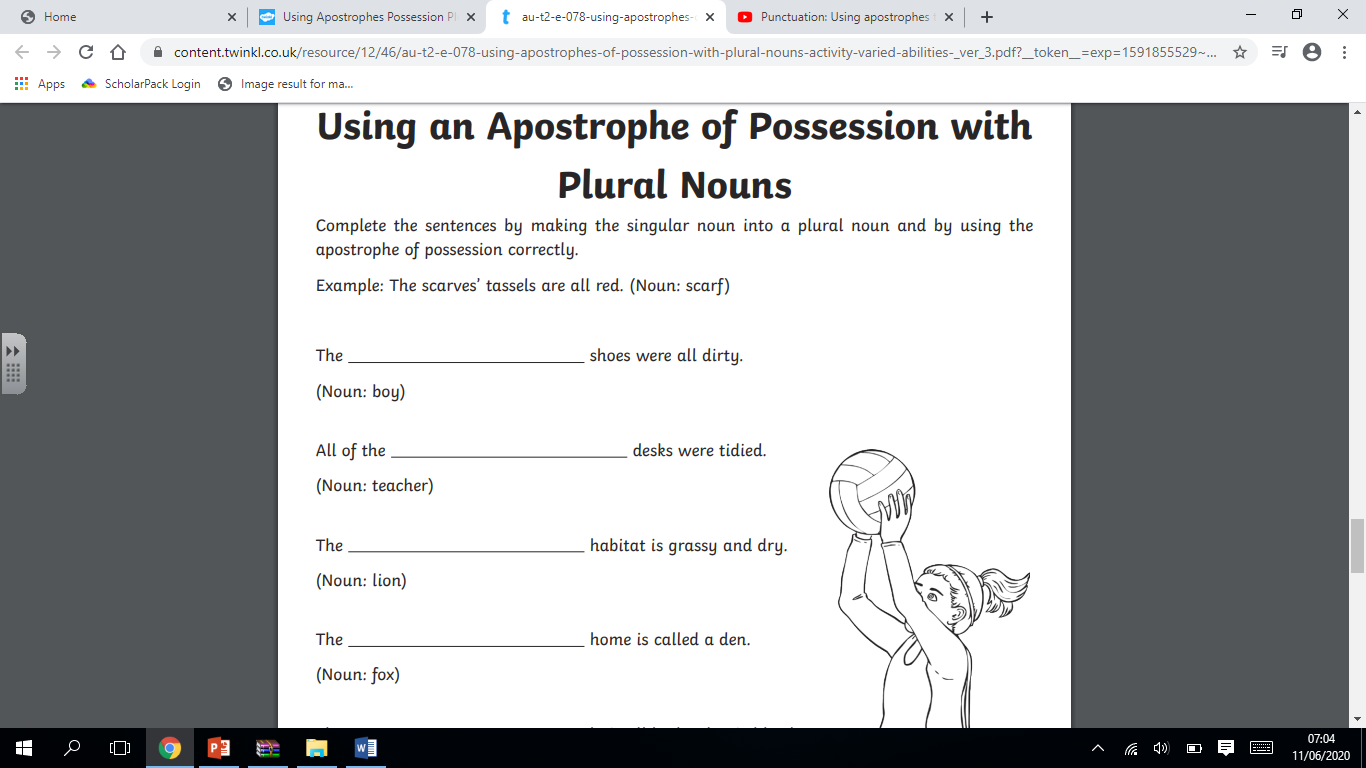 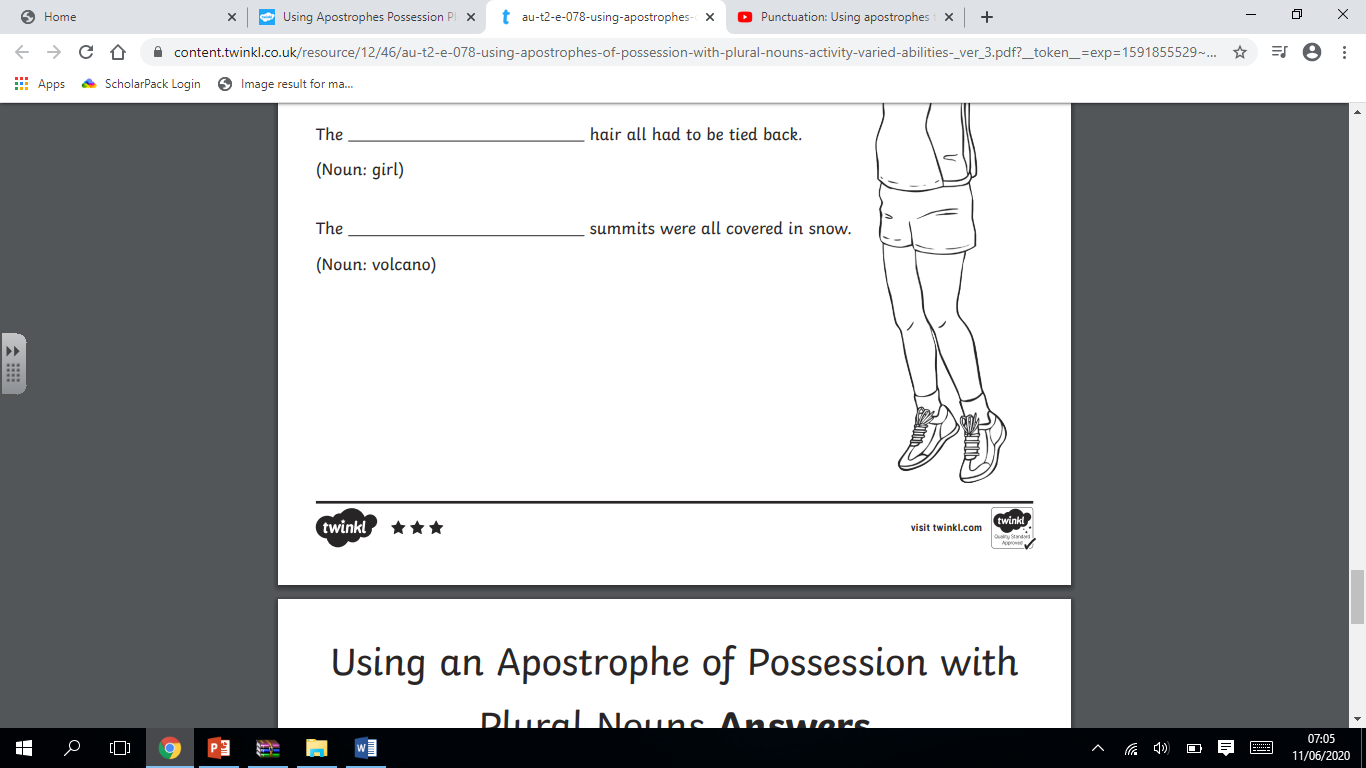 4) Write four sentences of your own showing how to use the apostrophe for possession by plural nouns.5) Remember to email your work to: dh.y4homelearning@perryhallmat.co.uk